01 октября в Доме культуры «Майский» п. Виноградный  состоялся вечер отдыха, посвящённый Дню пожилого человека, под названием «Возьмёмся за руки друзья!»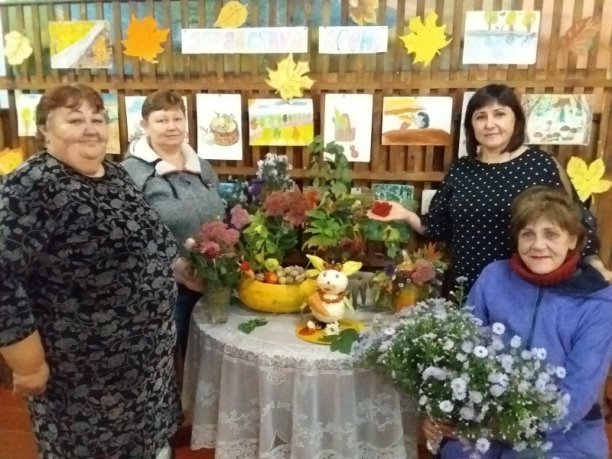 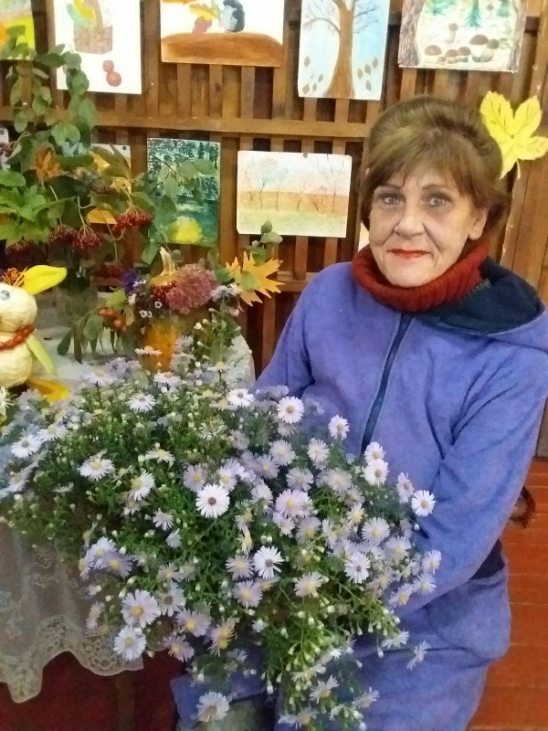 